VistA Scheduling Enhancements (VSE)GUI Release 1.7.9 Release Notes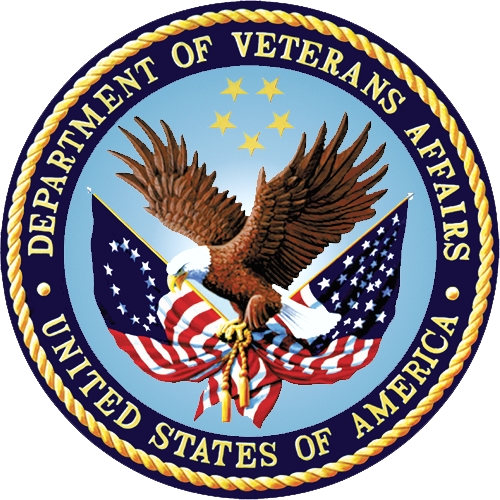 July 2021Version 1.1Department of Veterans AffairsRevision HistoryTable of Contents1.	Introduction	11.1.	Purpose	11.2.	Audience	12.	This Release	13.	Features and Functionality	13.1.	Enhancements Implemented and Defects Fixes	14.	User Documentation	25.	Known Issues	2Table of TablesTable 1: Enhancements and Defects Fixes	1IntroductionDepartment of Veterans Affairs (VA) has a need to improve the efficiencies of the outpatient medical scheduling processes through improved visibility of information. VA has created a comprehensive scheduling solution to modernize the Veterans Health Information Systems and Technology Architecture (VistA) Scheduling (VS) product.PurposeThe purpose of this document is to provide a summary of the enhancements and defect corrections that make up VS Graphical User Interface (GUI) Release 1.7.9. The release software package is comprised of the following:VS GUI application 1.7.9VistA M patch SD*5.3*790AudienceThis document targets the administrators and users of the VistA Scheduling package.This ReleasePlease see Features and Functionality for a summary of the enhancements and defect corrections implemented with VS GUI Release 1.7.9 and VistA patch SD*5.3*790.Features and FunctionalityThe following subsections describe the features included in the VS GUI 1.7.9 package and VistA patch SD*5.3*790.Enhancements Implemented and Defects FixesTable 1 lists the enhancements implemented and defects corrected in VS GUI Release 1.7.9. The work item ID is the Jira issue number.Table 1: Enhancements and Defects FixesUser DocumentationThe documentation distributed with VS GUI Release 1.7.9 is available for download from the VA Software Document Library (VDL).Known IssuesAll known issues resolved by this release were documented in ServiceNow tickets and/or Jira issues as part of the ongoing, post-warranty, sustainment effort. Appropriate issues, workarounds, and step by step resolutions are documented in Knowledge Base articles and included in the searchable ServiceNow Knowledge Base hosted by the VA Enterprise Service Desk (ESD).DateVersionDescriptionAuthor07/30/20211.1Updates to Section 4; sent for approvalLiberty ITS07/26/20211.0Sent for reviewLiberty ITS07/20/20210.1Baseline for VS GUI R1.7.9 and SD*5.3*790Liberty ITSWork Item IDSummary of ChangeVSE-232Parent Multiple Return to Clinic (MRTC) returns to Request Management (RM) Grid when user selects for child request to be closedVSE-940GUI crashes when action is taken on an appointment with no resourceVSE-978Cancel Patient/change Patient Identification (PID) - Updated PID is not displaying on the request after changing the PID date on the cancellation window.VSE-979RECALL - Drag and drop writes the request to the RM GridVSE-1076Clinic Search: Clinic name truncation when abbreviation matchesVSE-1157Ensure Contact Attempts (CA) for Recall Requests are included when converted to APPTVSE-946Update error messages for JSON RPC callsVSE-985Pre-Check In IndicatorVSE-1024Redesign User PreferencesVSE-1037Disable SDRR CLEANUP jobVSE-1084Update overbook dialog to use new VS windowVSE-1093Correct defect causing GUI to crash if action is taken on appt missing resourceVSE-1094Correct code to prevent appts with no resourceVSE-1112Update so that appointment requests are only reopened for certain cancellation reasonsVSE-1127Create RPC to return Recall request info from Recall Reminders Removed fileVSE-1146Modify SDEC FAPPTGET to include eligibility and inactive clinicsVSE-1166Expand Entry for a cancellation does not show the right clinic and cancellation date/time for an appointment that was entered at the same date and time as the one that was canceledVSE-1171Add a check for Cancelled Appointments to the SDEC APPADD RPCVSE-1172Address Locking and Performance Issues Identified in VSE-235 ResearchVSE-1204Patient Search keyboard shortcuts do not work on new patient search